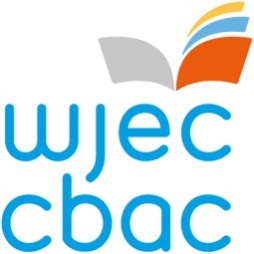 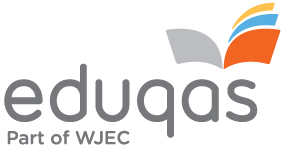 Cadeirydd yr Arholwyr, TAG DaearyddiaethProffil y Rôl a Ffurflen GaisPROFFIL Y RÔLDiben:
Mae CBAC am recriwtio Cadeirydd yr Arholwyr. Yr ymgeisydd llwyddiannus fydd yn gyfrifol am asesu cymwysterau CBAC ac/neu Eduqas TGAU yng Nghymru a/neu Lloegr.Cadeirydd yr Arholwyr sy'n gyfrifol am gynnal safonau'r pwnc o flwyddyn i flwyddyn. Cyfrifoldeb Cadeirydd yr Arholwyr hefyd yw monitro safonau'r Uwch Arholwyr. Cyfrifoldebaucynorthwyo staff CBAC i gynnal safonau pwnc penodol ac ar draws manylebau gwahanol, lle y bo'n briodol, o gyfres i gyfrescadeirio amrywiol gyfarfodydd gan gynnwys y Pwyllgor Gwerthuso Papurau Cwestiynau (PGPC), a chyfarfodydd Dyfarnusicrhau bod y papur(au) cwestiynau a'r cynlluniau marcio'n bodloni gofynion y meini prawf asesu fel y nodir hwy yn y fanyleb a'u bod o safon gymharol a gynhelir o flwyddyn i flwyddynargymell ffiniau gradd i bob gradd ym mhob un o'r cymwysterau ar ddiwedd y broses ddyfarnuparatoi adroddiadau manwl ar y prosesau, yn ôl y gofyn Bydd angen i Gadeirydd yr Arholwyr fod ar gael am o leiaf ddeg diwrnod y flwyddyn a allai fod yn ystod y tymor, ar benwythnosau ac yn ystod y gwyliau. Mae tâl rhyddhau ar gael i ganolfannau.  Bydd hyn yn galluogi i ddeiliad y swydd fynychu PGPC, a’r cyfarfod dyfarnu. Profiad/cymwysterau angenrheidiolgradd yn un neu fwy o’r pynciau sy'n benodol i'r cymhwyster hwnprofiad asesu ac addysgu perthnasol profiad rheoli pobly gallu i weithio'n dda ac yn ofalus iawn dan bwysauI gael gwybod mwy, cysylltwch â Erin Roberts ar 029 2240 5158 neu erin.roberts@wjec.co.uk . Y dyddiad cau i gyflwyno ceisiadau yw dydd Llun 4 Mai 2020.Sut i wneud cais: Os ydych chi'n dymuno gwneud cais am y swydd, ac nad ydych yn gweithio i CBAC ar hyn o bryd, ewch i https://appointees.wjec.co.uk a chlicio 'Gwneud Cais i fod yn Arholwr' i lenwi'r ffurflen gais.Os ydych chi'n gweithio i CBAC ar hyn o bryd, mewngofnodwch i'ch cyfrif Porth Rheoli Penodiadau (gan ddefnyddio eich enw defnyddiwr newydd) a chliciwch ar yr eicon 'Fy Nghais' ar yr hafan. Gwnewch yn siŵr eich bod yn ychwanegu rôl Cadeirydd TAG Daearyddiaeth ar y tab 'maes pwnc', a llenwch feysydd eraill y cais.Os oes arnoch angen unrhyw gymorth pellach, cysylltwch â:-Rob Reynoldsrob.reynolds@cbac.co.uk0290 265 050neuBeth Edgarbeth.edgar@cbac.co.uk02920 265 476